WEBER COUNTY PLANNING  DIVISION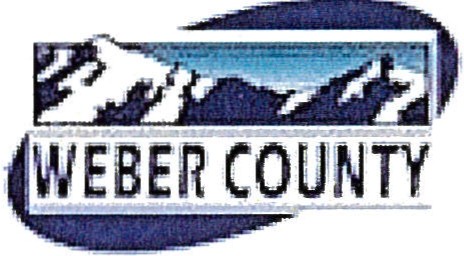 Administrative Review Meeting AgendaOctober 14, 20154:00 - 5:00 p.m.1.	Consideration and action on a request to use a private Right-of-Way (ROW) as the primary access for Lot 1 of what will be the Cope Subdivision that does not have frontage on a street.  The proposed subdivision is located in the Manufacturing (M-1) Zone at approximately 7713 W 900 S.  John Cope, Applicant2.	Consideration and action on an administrative application that will take place during for final approval of Shanghai Canyon Subdivision.  The proposed subdivision is considered a small subdivision, consisting of one lot for which no streets will be created or realigned located at 156 N. Hwy 158, Eden. David Clapier, Applicant   3.	Consideration and action on an administrative application for final approval of Middle Fork Ranches, 1st Amendment (2 Lots) located at 1477 N 7425 E, Huntsville, in the Agricultural Valley (AV-3) Zone.  Access for the lots will be from 7425 East. The purpose of this subdivision is to reconfigure the lot-line between Lots 6 and Lot 7. Troy Green, Applicant  4.	Consideration and action on an administrative application for final approval of Green Hills County Estates, Phase 7, 1st Amendment located at 8850 Pineview Drive, Huntsville, in the Forest (F-5) and (F-40) Zones.  The subdivision amendment is to include two areas into the HOA’s common areas.  The amendment included the two lots of the final phase for platting purposes and no dimensional changes are to occur with Lots 116 and Lots 117.  Brian See, Agent5.	Consideration and action on an administrative application for final approval of KEO Homestead Subdivision (1 Lot) located at approximately 5550 East Hwy 39 in the Forest Valley (FV-5) Zone.   The proposed subdivision consisting of one lot is to be accessed from an existing Private Right-of-Way that comes up the hill from Highway 39.  Andy Hubbard, Agent6.	Consideration and action on an administrative application on a request to use a private right-of-way as the primary access for Lot 1 of what will be the KEO Homestead Subdivision that does not have frontage on a street. Andy Hubbard, Applicant7.	  Adjournment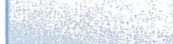          The meeting will be held in the Weber County Planning Division Conference Room, Suite 240, in the Weber Center, 2nd Floor, 2380 Washington Blvd., Ogden, Utah unless otherwise posted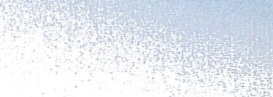 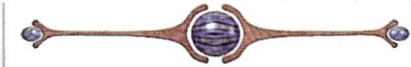 In compliance with the American with Disabilities Act, persons needing auxiliary services for these meetings should call the Weber County Planning ·Commission at 801-399-8791